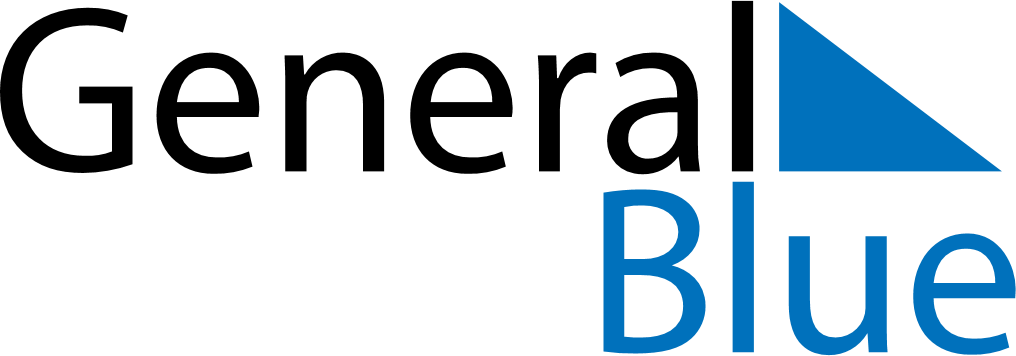 2022 – Q3San Marino  2022 – Q3San Marino  2022 – Q3San Marino  2022 – Q3San Marino  2022 – Q3San Marino  JulyJulyJulyJulyJulyJulyJulySundayMondayTuesdayWednesdayThursdayFridaySaturday12345678910111213141516171819202122232425262728293031AugustAugustAugustAugustAugustAugustAugustSundayMondayTuesdayWednesdayThursdayFridaySaturday12345678910111213141516171819202122232425262728293031SeptemberSeptemberSeptemberSeptemberSeptemberSeptemberSeptemberSundayMondayTuesdayWednesdayThursdayFridaySaturday123456789101112131415161718192021222324252627282930Jul 28: Liberation from FascismAug 15: AssumptionSep 3: The Feast of San Marino and the Republic